AGENȚIA PENTRU PROTECȚIA MEDIULUI ILFOVNr. 8707/............2024DECIZIA ETAPEI DE ÎNCADRARE Nr. DRAFT din 20.06.2024Ca urmare a solicitării de emitere a acordului de mediu adresată de  S.C. FEPRA WASTE MANAGEMENT S.R.L. cu sediul în București, sectorul 1, str. Sublocotenent Zaharia, nr. 5, et. 4, înregistrată la A.P.M. Ilfov cu nr. 8707/17.04.2024 si a completarilor ulterioare, în baza:Legii nr. 292/2018 privind evaluarea impactului anumitor proiecte publice şi private asupra mediului;Ordonanţei de urgenţă a Guvernului nr. 57/2007 privind regimul ariilor naturale protejate, conservarea habitatelor naturale, a florei si faunei sălbatice, cu modificările şi completările ulterioare, aprobate prin Legea nr. 49/2011; autoritatea competentă pentru protecția mediului A.P.M. Ilfov decide, ca urmare a consultărilor desfăşurate în cadrul şedinţei Comisiei de Analiză Tehnică, din data de 05.06.2024, că proiectul: “Construire complex tehnologic Fepra Nord – Reciclare, Recuperare, Reutilizare - Titlu proiect “Fepra Nord – Centru de economie circulara” propus a fi amplasat judeţul Ilfov, oraș Buftea, T 96, P 354/2, Lot 2/2, Lot 2/1, nr. cad. 53475, CF 53475, nu se supune evaluării impactului asupra mediului si nu se supune evaluării adecvate.Justificarea prezentei decizii:Motivele pe baza cărora s-a stabilit necesitatea neefectuării evaluării impactului asupra mediului sunt următoarele:proiectul nu se incadreaza in prevederile Legii nr. 292/2018, anexa nr. 1;proiectul se incadreaza in prevederile anexei 2 la Legea nr. 292/2018, la punctul 10a;titularul și APM Ilfov au mediatizat în presa locală, cât și pe pagina web atât depunerea solicitării acordului cât și decizia etapei de încadrare;lipsa observațiilor din partea publicului interesat,II. Motivele pe baza carora s-a stabilit neefectuarea evaluarii adecvate sunt următoarele:a)	Proiectul propus nu intra sub incidenta art. 28 din Ordonanta de urgenta a Guvernului nr. 57/2007 privind regimul ariilor naturale protejate, conservarea habitatelor naturale, a florei si faunei salbatice, aprobata cu modificari si completari prin Legea nr. 49/2011, cu modificarile si completarile ulterioare, avand in vedere faptul ca in urma localizarii amplasamentului in raport cu ariile naturale protejate, s-a constatat ca acesta nu se afla in nicio arie naturala protejata.b)      Proiectul nu se va implementa intr-o arie naturala protejată sau sit Natura 2000 sau in vecinatatea acestora.III. Motivele pe baza cărora s-a stabilit neefectuarea evaluării impactului asupra corpurilor de apă: Conform Adresei nr. 6173/11.06.2024 emisa de A.N.”Apele Romane” - pentru proiectul propus nu este necesara elaborarea SEICA.1.Caracteristicile proiectului:1.1Descrierea proiectului: Proiectul se implementeaza pe un teren intravilan cu suprafaţa de 56429,0 mp si va consta in construire CENTRU DE ECONOMIE CIRCULARĂ - amenajarea de construcții existente, achiziție și montaj de utilaje și echipamente tehnologice necesare colectării, sortării, balotării, stocării și reciclării deșeurilor din materiale plastice, aparținând operatorului economic FEPRA WASTE MANAGEMENT SRL, în scopul îmbunătățirii ratelor de colectare și reciclare ale deseurilor din materiale plastice și reducerea impactului negativ asupra mediului.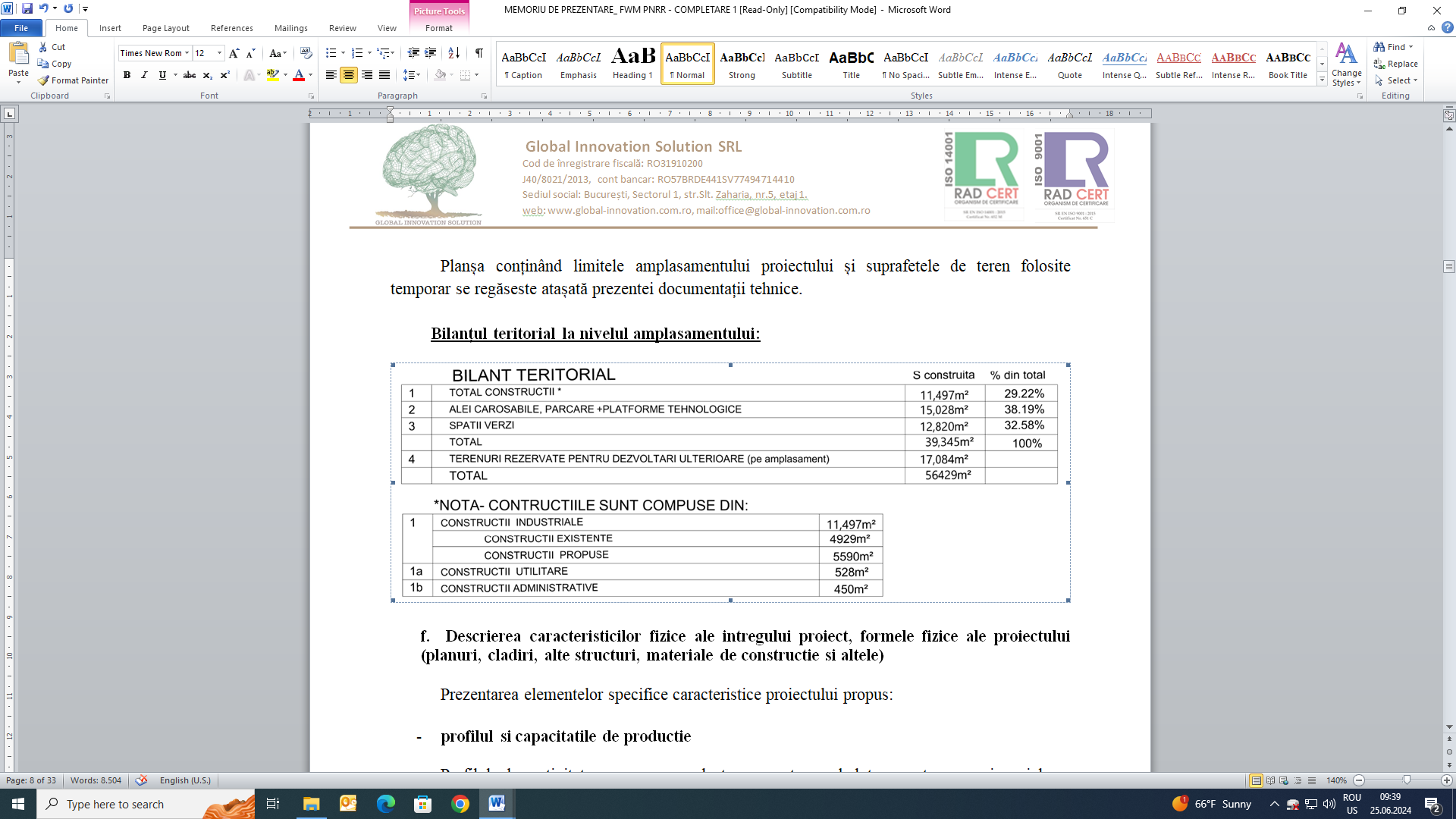 In prezent, pe suprafata pe care se va implementa proiectul, pe care se vor amplasa instalatiile de sortare respectiv reciclare plastic, apartinand Fepra Waste Management S.R.L., se regaseste o platforma betonata și 2 cladiri/hale industriale existente.Platforma industrială pe care se va implementa proeictul, face parte din terenul cu numar cadastral 53475, având suprafața S=56429 mp, în baza contractului de vânzare-cumpărare din data de 30.10.2023, încheiat între REMAT BUCUREȘTI NORD SA și FEPRA WASTE MANAGEMENT SRL. Profilul de activitate presupune colectarea, sortarea, balotarea, stocarea și reciclarea deșeurilor din materiale plastice.Deșeurile de plastic (plastic, polimeri, LLDPE-LDPE-HDPE-PP-PET, polistiren, ABS, PVC provenit din diverse industrii) ce urmeaza sa fie procesate în instalatia de sortare și de reciclare sunt:Capacitatea maxima de depozitare/stocare temporara a deșeurilor este de aproximativ 
1.250 tone/lună.Investiția consta în realizarea unei instalații de colectare, sortare, balotare și reciclare materiale plastice prin obținerea produselor finite de tip saci/pungi de plastic și paleti de plastic respectiv produse prefabricate de tip bidoane, recipienți plastic.Instalatie de sortare deșeuri pe polimeri, capacitate 2 to/oră -	Linie reciclare deseuri de plastic (materiale flexibile, LDPEL, LDPE), capacitate la intrarea in instalatie de cca 1000-1500 kg/h deșeuri din plastic cu obținere de produse finite sub forma de saci/pungi de plastic -	Linie reciclare deseuri de plastic (materiale rigide HDPE-PP-PET), capacitate la intrarea in instalatie de cca 1000 – 1500 kg/h deșeuri din plastic, cu obținere de produse finite sub forma de paleti de plastic respectiv produse prefabricate de tip bidoane, recipienți plastic de diferite forme și mărimi.Activitățile de colectare, sortare, reciclare, utilajele, echipamentele si liniile tehnologice care fac obiectul proiectului “FEPRA NORD - CENTRU DE ECONOMIE CIRCULARĂ” vor fi amplasate astfel:a) intr-un ansamblu de hale industriale existente, pentru liniile de reciclare plastice polimerice si echipamentele de produs finit :-o hală industriala existenta, identificata cu nr.cadastral (nr.cadastral 53475-C2), cladirea C2 avand  o suprafata de 2043 mp ;- o hala industriala existenta, identificata cu nr. cadastral (nr.cadastral 53475-C4), cladirea C4, avand o suprafata de 2259 mp.b)  pe o suprafata betonata, 1650mp, pentru instalația de sortare deseuri de plastic pe polimeri inclusiv spațiile de depozitare deșeuri aferente instalației (intrare-iesire), care vor deveni materii prime pentru liniile tehnologice descrise la aliniatul anterior.Instalatie sortare deșeuri pe polimeriInstalatia  de sortare deșeuri, avand capacitate de sortare de 2 to/oră, este amplasată într-o hală ușoară cu structură metalică si asigură executarea operatiunilor de separare a deseurilor mixte. Prin intermediul acestei instalatii deseurile se sorteaza manual (pentru fractii inerte, alte deseuri care nu se recicleaza direct) sau prin intermediul sortatoarelor automate (pentru directionarea separata a diverselor tipuri de plastice ce urmeaza a intra in liniile tenologice ulterioare sortarii). Astfel, pot obtine mai multe fractii de deseuri valorificabile prin reciclare (inclusiv Al, sticla, lemn si Fe).II. Linii reciclare deșeuri plastice cu obținere produse finiteLiniile de reciclare deseuri din plastic asigură executarea operatiunilor de reciclare a deseurilor din plastic, obtinandu-se produse finite sub forma de saci/pungi plastic și paleti plastic respectiv produse prefabricate de tip bidoane, recipienți plastic de diferite forme și mărimi. Acestea functioneaza in mod similar, avand in componenta utilaje si echipamente cu functionalitati similare (macinare, spalare, clatire, centrifugare, dozare, uscare, granulare, extrudare si presare/injectare). Singurele diferenta intre cele 2 linii tine de : input (materia prima care difera generandu-se produse intermediare – granule – de compozitii diferite si, in final produse finite diferite), de modul de uscare de suprafata al deseului fulg (stoarcere – pentru deseuri din folii – pct 11 in tabelul de mai jos – respectiv centrifuga de uscare de suprafata, pct 14) si de output/produsele finite rezultate, astfel :de la linia LDPE si fexibile granulele sunt extrudate in folii (benzi film) si de acolo gestionate catre masina de fabricat saci, pungi, in timp ce, de la linia linia HDPE/PP/ granulele sunt injectate la cald, presate sau, dupa caz, suflate cu presiune constanta pentru a se obtine paleti sau prefabricate de timp bidoane, recipienti de plastic de diferite forme si marimi.Liniile de reciclare deșeuri din plastic (materiale flexibile respectiv materiale rigide LLDPE-LDPE-HDPE-PP-PET) sunt amplasate în paralel, pentru o gestionare eficienta a tuturor fluxurilor de deseuri in cadrul amplasamentului, în aceeași hală existentă, prezinta functionalitati similare, având aceleași etape tehnologice de la introducere deșeuri de plastic în flux până la obținerea  granulelor de plastic. Deșeurile de plastic rezultate în urma procesului de sortare respectiv debalotare (pentru deșeurile deja sortare) sunt introduse în procesul de măcinare.Ulterior, acestea sunt supuse procesului de prespălare și introduse apoi în măcinare umedă. În urma măcinării, acestea trec printr-un proces de centrifugare, flotare, separare, stoarcere într-un filtru presă, obținându-se fulgi de plastic cu dimensiunea de 10-40mm. În urma procesului de uscare termică a fulgilor, aceștia sunt stocați într-un siloz de stocare, de unde vor fi introduși în linia de granulare pentru obținerea granulelor de plastic. Fulgii din plastic sunt transportați mecanic prin intermediul unui șnec mecanic într-un extruder unde are loc procesul de extrudare, la o temperatura de 200-250⁰C.Materialul astfel obținut este taiat sub formă de spaghete într-un inel de apă care asigură răcirea  în pat de apă, obținându-se astfel granulele de plastic cu dimensiunea de 10-40mm.Pe parcursul fluxurilor tehnologice, ambele linii sunt prevazute cu sortatoare optice care pot sorta atat fulgii cat si granulele, in functie de colori si/sau in functie de poilimerul constitutiv din care e format materialul. Aceasta sortare de mare precizie si calitativa asigura, mai departe obtinerea unor produse finite superioare (saci, folii, paleti, bidoane, recipienti) atat din punct de vedere al perfomantelor tehnice cat si ca flexibilitate si interschimbabilitate tehnica intre linii sau intre mnasinile de produs finit (se pot directiona de exemplu, granule de la linia LDPE si flexibile catre linia HDPE – paleti-recipienti de plastic). Asadar din granulele obținute ca proces intermediar de productie rezulta in final produse finite, sub formă de pungi/saci de plastic respectic paleți de plastic și/sau produse prefabricate de tip bidoane, recipienți plastic de diferite forme și mărimi, ceea ce opreprezinta o inchidere completa a ciclului de reciclare al deseului deplastic de la intrarea in liniile tehnologice, acesta fiind in final si obiectivul primordial al proiectului.Granulele obținute sunt transformate în produse finite, sub formă de pungi/saci de plastic respectiv paleți de plastci și/sau produse prefabricate de tip bidoane, recipienți plastic de diferite forme și mărimi.II.1.Linia reciclare deseuri de plastic (materiale flexibile), capacitate input deșeuri din plastic
 1000-1500kg/h,  cu obținere de produse finite sub forma de saci/pungi de plastic este compusă din:II.2. Linia reciclare deseuri de plastic (materiale rigide LLDPE-LDPE-HDPE-PP-PET), capacitate input deșeuri din plastic 1000-1500kg/h, cu obținere de produse finite sub forma de paleti de plastic respectiv produse prefabricate de tip bidoane, recipienți plastic de diferite forme și mărimi, este compusă din:Liniile de reciclare au in componenta echipamente de prespalare si spălare a deseurilor introduse spre prelucrare, fiind prevăzute cu un sistem de recirculare a apei cu debit constant si în sistem închis.Deasemenea, liniile de reciclare sunt prevazute si cu sistem de filtrare a particulelor fine sub forma de cicloane si echipamente centrifugale, in vederea retinerii oricaror eventuale particule care s-ar putea genera din procesul de reciclare. In ceea ce priveste maruntirea deseurilor, aceasta se realizeaza ca si maruntire umeda astfel incat orice fractie in suspensie este retinuta in patul de apa.  Sistemele de granulare functioneaza in circuit inchis intregul proces de la fulgul de plastic pana la obtinerea granulei fiind automatizat si controlat digital ca parametri de proces (atat parametrii setati ca standard si/sau reteta cat si cei de fucntionalitate care urmaresc ca linia d eproductie sa fucntioneze conform setarilor de sarcini standard). Alimentarea si manipularea deseurilor si/sau produselor finite pe amplasament se face cu ajutorul utilajelor terasire (incarcatoare frontale, motostivuitoare si transpalete) parte echipamente proprii active acum pe amplasament si o alta parte, achizitii directe ca parte contractanta din proiectul descris/mentionat.Instalațiile de reciclare a deșeurilor de plastic sunt dotate cu sisteme avansate de exhaustare, menite să reducă emisiile generate în urma proceselor de reciclare, asigurând astfel un impact minim asupra mediului înconjurător.Liniile de reciclare a plasticului au pe fluxul lor tehnologic un sistem de filtrare particule fine sub forma de cicloane si echipamente centrifugale, in vederea retinerii oricaror eventuale particule care s-ar putea genera din procesul de reciclare.Utilități: Conform Transferului nr. 5-IF/05.03.2024 Autorizației de Gospodărire a Apelor nr. 553/IF din 04.08.2020, emise de A.N. „Apele Romane”, utilitatile apa – canal se vor asigura astfel:Alimentarea cu apă se realizeaza din subteran , prin intermediul unui foraj F1 cu H = 45m, echipat cu o pompa submersibila tip CERNA Qexpl = 1,0l/s. Inmagazinarea apei se realizeaza intr-un rezervor metalic cu V1 = 1mc, montat subteran. Apa preluata din subteran este utilizata in scop igienico – sanitar, udat spatii verzi si igienizat platforme betonate. 		Apele pluviale provenite din zona accesului auto si din zona cladirilor administrative sunt trecute printr-un separator de produse petroliere, dupa care impreuna cu apele uzate menajere sunt colectate intr-un bazin cu V1 = 30mc, de unde sunt evacuate, prin pompare, in rețeaua publică de canalizare a orașului Chitila, conform contract incheiat intre parti.Apele pluviale provenite de pe restul platformelor sunt colectate intr-un bazin de retentie cu V2 = 200mc, de unde sunt evacuate la teren1.2. Cumularea cu alte proiecte: nu este cazul.1.3. Utilizarea resurselor naturale: apa din subteran, ca sursa de alimentare cu apa a investitiei.1.4. Productia de deseuri:Deseurile generate pe perioada de construire vor fi colectate selectiv intr-un spatiu  amenajat si eliminate sau valorificate, dupa caz.In perioada de functionare, deseurile vor fi colectate selectiv intr-un spatiu special amenajat in incinta prevazut cu platforma betonata. Deseurile produse vor fi predate agentilor economici specializati in eliminarea/ valorificarea lor, pe baza de contract incheiat intre parti.1.5. Emisii poluante, zgomot si alte surse de disconfort: pe perioada executiei lucrarilor emisii vor consta in principal in praf din activitatea de transport, precum si zgomot rezultat din operatiile de construire si din exploatarea utilajelor.Nivelul de zgomot rezultat in perioada de functionare se va incadra in limitele admise pentru functiunea existenta in zona. 	În perioada de execuție, impactul proiectului asupra factorului de mediu aer constă în generarea de emisii de către utilajele utilizate. Ca urmare vor fi luate toate măsurile în vederea limitarii generarii de praf de catre prestatorul lucrărilor de execuție care va avea în vedere ca  utilajele utilizate sa fie corespunzatoare din punct de vedere tehnic și sa nu genereze noxe peste limitele admise. Substantele poluante pentru atmosfera se vor încadra în valorile limita ale emisiilor stabilite de Ord. MAPM nr. 462/1993 cu modificările și completările ulterioare coroborat cu Legea. nr. 104/2011;Nivelul de zgomot se va încadra în limitele impuse de SR 10009/2017. Se vor respecta de asemenea prevederile Ord. MS nr. 119/2014 privind aprobarea Normelor de igienă și sănătate publică privind mediul de viata al populatiei, cu modificarile și completarile ulterioare.	În perioada de functionare, impactul proiectului asupra factorului de mediu aer constă în generarea de emisii de către utilajele utilizate in activitate. Instalațiile de reciclare a deșeurilor de plastic sunt dotate cu sisteme avansate de exhaustare. Liniile de reciclare a plasticului au pe fluxul lor tehnologic un sistem de filtrare particule fine sub forma de cicloane si echipamente centrifugale, in vederea retinerii oricaror eventuale particule care s-ar putea genera din procesul de reciclare.2.Localizarea proiectului:2.1. utilizarea existentă a terenului: teren situat in intravilanul orasului Buftea, in zona A1 – productie si depozitare, conform PUG aprobat cu H.C.L. nr. 147/31.10.2023. 2.2. relativa abundenţă a resurselor naturale din zonă, calitatea şi capacitatea regenerativă a acestora: nu este cazul;2.3. capacitatea de absorbţie a mediului, cu atenţie deosebită pentru:a) zonele umede – nu este cazul;b) zonele costiere – nu este cazul;c) zonele montane şi cele împădurite – nu este cazul;d) parcurile şi rezervaţiile naturale – nu este cazul;e) ariile clasificate sau zonele protejate prin legislaţia în vigoare, cum sunt: zone de protecţie a faunei piscicole, bazine piscicole naturale şi bazine piscicole amenajate, etc.: nu este cazul;f) zonele de protecţie specială, mai ales cele desemnate prin O.U.G. nr. 57/2007 cu modificările şi completările ulterioare, zonele prevăzute prin Legea nr. 5/2000 privind aprobarea Planului de amenajare a teritoriului, conform prevederilor Legii apelor nr. 107/1996, cu modificările şi completările ulterioare, şi Hotărârea Guvernului nr. 930/2005 pentru aprobarea Normelor speciale privind caracterul şi mărimea zonelor de protecţie sanitară şi hidrogeologică: nu este cazul;g) ariile în care standardele de calitate a mediului stabilite de legislaţie au fost deja depăşite: nu s-a înregistrat o astfel de situatie;h) ariile dens populate: nu este cazul;i) peisajele cu semnificaţie istorică, culturală şi arheologică: nu este cazul.3.Caracteristicile impactului potential:Se iau în considerare efectele semnificative posibile ale proiectelor, în raport cu criteriile stabilite la pct. 1 si 2, cu accent deosebit pe:-extinderea impactului: aria geografică şi numărul persoanelor afectate – nu este cazul.-natura transfrontalieră a impactului – nu este cazul;-mărimea şi complexitatea impactului – redusă;-probabilitatea impactului: redusă în timpul realizării lucrărilor de construcţii;-durata, frecvenţa şi reversibilitatea impactului: impactul asupra mediului va exista în perioada desfăşurării lucrărilor de construcție şi impact relativ redus în timpul funcţionării.Condiţiile de realizare a proiectului:- Investiţia şi organizarea de şantier se vor realiza în condiţiile impuse prin Certificatul de Urbanism nr. 160/29.03.2024, emis de Primaria orasului Buftea, şi prin avizele sau acordurile emise de instituţiile menţionate în acesta;- Se vor respecta prevederile O.U.G. nr. 195/2005 privind protectia mediului, cu modificarile si completarile ulterioare.- Indicatorii de calitate ai apelor uzate menajere, evacuate in reteaua oraseneasca de canalizare, se vor incadra in limitele maxime impuse de H.G. nr. 188/2002, Anexa 2 - NTPA 002/2002, modificata si completata de H.G. nr. 352/2005.- Indicatorii de calitate ai apelor pluviale epurate evacuate la teren, se vor încadra în prevederile impuse de HG 188/2002 –Anexa 3 –Normativul NTPA-001/2002, modificată și completată prin HG 352/2005, cu mențiunea că indicatorii specifici ce urmează a fi monitorizați vor trebui să se încadreze în următoarele limite maxime admisibile: -pH6,5-8,5-Materii totale în suspensie35 mg/l-Reziduu fix2000 mg/l-Produse petroliere5 mg/l- Se vor respecta prevederile Legii nr. 61/1991, modificata, privind sanctionarea faptelor de incalcare a unor norme de convietuire sociala, a ordinii si linistii publice. - Pe durata execuţiei lucrărilor se vor lua măsuri pentru respectarea legislaţiei privind protecţia mediului în vigoare (STAS 12574/1987, SR 10009/2017, Ord. nr. 462/1993 si H.G. nr.1756/2006 privind limitarea nivelului emisiilor de zgomot în mediu produs de echipamentele destinate utilizarii in exteriorul cladirilor).- Se vor respecta prevederile Legii nr. 104/2011, cu completarile si modificarile ulterioare,  privind calitatea aerului inconjurator.- Se vor respecta prevederile Ordinului nr. 756/1997 cu privire la factorul de mediu sol.- Se vor respecta prevederile O.U.G. nr. 92/2021, privind regimul deseurilor, cu completarile si modificarile ulterioare.-  Se vor lua măsuri de protecţie antifonică în zona de lucru a şantierului.- Se vor respecta prevederile Ordinului nr. 119/2014 emis de Ministerul Sănătăţii cu modificarile si completarile ulterioare.- Se vor amplasa panouri de informare a cetăţenilor asupra viitoarelor construcţii şi modificări ale zonei, asigurându-se protecţia circulaţiei pietonale şi auto în zonă.- Deşeurile şi materialele rezultate din activitatea de construcţie şi montaj vor fi obligatoriu îndepărtate din zonă pe baza unui contract încheiat cu un prestator autorizat. Este interzisă depozitarea necontrolată a deşeurilor rezultate.- Se interzice poluarea solului cu carburanţi, uleiuri rezultate în urma operaţiilor de staţionare, aprovizionare, depozitare sau alimentare cu combustibili a utilajelor şi mijloacelor de transport în timpul construirii, datorită funcţionării necorespunzătoare a acestora. În cazul unor poluări accidentale se vor lua măsuri pedoameliorative.- Se vor lua măsuri pentru diminuarea emisiilor de pulberi din zona şantierului prin umectarea spaţiului de lucru sau acoperirea pe cât posibil a acestuia. - La ieşirea din şantier, se vor curăţa roţile autovehiculelor şi a altor utilaje, pentru a preveni transferul de moloz în afara amplasamentului pe drumurile publice; pe durata organizării de şantier se vor monta panouri de protecţie.- Se vor respecta prevederile Regulamentului General de Urbanism aprobat prin H.G. nr. 525/1996 în ceea ce priveste constructiile, parcarile si necesarul de spatiu verde. - Se va respecta legislatia de urbanism in vigoare.- Se vor respecta prevederile Legii nr. 121/2020 pentru modificarea art. 11 alin. (3) din Legea nr. 50/1991 privind autorizarea executării lucrărilor de construcţii si Legii nr.123/2020 pentru modificarea și completarea Ordonanței de urgență a Guvernului nr. 195/2005 privind protecția mediului.- Se va amenaja si intretine spatiul verde din incinta. Suprafata de spatii verzi prevazuta prin proiect va fi amenajata si intretinuta. Suprafetele de teren prevazute ca spatii verzi nu pot fi stramutate, diminuate sau supuse schimbarii de destinatie conform OUG nr. 114/2007;- Drumurile de acces şi tehnologice, toate zonele a căror suprafaţă (învelişul vegetal) a fost afectată, vor fi refăcute şi vor fi redate folosinţelor iniţiale; Răspunderea pentru refacerea amplasamentului, drumurilor de acces și tehnologice, etc. revine în totalitate titularului de proiect;- Se va asigura salubrizarea zonei și mentinerea curateniei pe traseul drumurilor de acces, pe toata perioada; - Vor fi luate măsuri pentru limitarea vibratiilor produse de sapatura prin utilizarea de tehnologii performante de execuție și de fundare, în vederea încadrarii valorilor parametrilor vibratiilor în limitele admisibile stabilite de SR 12025-2/94 realizarii lucrărilor;- Pentru evitarea poluarii accidentale cu materiale periculoase (scurgeri accidentale de combustibili, de ulei de motor), reparatiile mijloaceor de transport/utilajelor se vor executa doar la societati autorizate- În vederea menținerii calității aerului, în parametri optimi, în zona amplasamentului, se vor respecta următoarele conditii:utilizarea apei, pentru suprimarea prafului în cantitatile, frecventa și proportiile necesare, în zona de lucru, la sfarșitul fiecarei saptamani de lucru, daca nu se vor desfasura operatiuni active mai mult de doua zile consecutiv;minimizarea activităților generatoare de praf (taiere, spargerea betonului, etc.);se vor lua măsuri de acoperire, îngradire, închidere a stocurilor de materiale de constructie sau deșeuri, pentru prevenirea imprastierii cauzata de vant;- Oprirea motoarelor tuturor vehiculelor aflate în stationare, în zona șantierului;- Se vor alege trasee optime din punct de vedere al protectiei mediului, pentru deplasarea vehiculelor care transporta materiale de constructie care pot elibera în atmosfera particule fine; transportul acestor materiale se va face pe cat posibil cu vehicule dotate cu prelate;- Transportul materialelor și transportul utilajelor grele se va realiza pe traseele stabilite, astfel încat sa nu creeze disconfort locuitorilor din zona;- Organizarea de șantier va respecta obligatoriu măsurile specifice pentru reducerea şi/sau eliminarea efectelor generate de acestea asupra sănătăţii umane și mediului înconjurător.- In caz de sesizari/reclamatii referitoare la disconfortul creat de activitatea desfasurata, activitatea va fi sistata pana la remedierea acestora.- Proiectantul si beneficiarul se vor asigura ca investitia propusa nu va afecta circulatia de pe strazile aferente amplasamentului;- Se vor respecta prevederile Legii Apelor nr. 107/1996, cu modificarile si completarile ulterioare- Operatorul are obligatia sa asigure dotari corespunzatoare cu mijloace, structuri, dotari materiale si sisteme de management adecvate in scopul protejarii, la un nivel ridicat, a sanatatii populatiei si a mediului.- Activitatea se va putea desfășura numai cu respectarea reglementărilor stabilite conform planurilor urbanistice aflate în vigoare, cu privire la funcțiunea zonei, aprobate conform legii. În condițiile în care se va constata că activitatea nu este compatibilă cu funcțiunea zonei, stabilită conform legii și/sau că funcționarea obiectivului generază disconfort de orice natură, pentru așezările umane sau pentru factorii de mediu, activitatea va fi reevaluata conform prevederilor legale în vigoare.-In situatia in care se vor semnala disconforturi create vecinatatilor, activitatea va fi sistata pana la remedierea acestora.Pentru legalitatea si autenticitatea documentelor depuse la dosar se face raspunzator titularul proiectului. Conform art. 21, alin.(4) din OUG. 195/2005 privind protectia mediului, aprobată cu modificări și completări prin Legea nr. 265/2006, cu modificările și completările ulterioare ”răspunderea pentru corectitudinea informaţiilor puse la dispoziţia autorităţilor competente pentru protecţia mediului și a publicului revine titularului proiectului”.          Conform prevederilor Legii nr. 292/2018: - anexa 5, art. 43, alin. (3) la finalizarea proiectelor publice si private care au facut obiectul procedurii de evaluare a impactului asupra mediului, autoritatea competenta pentru protectia mediului care a parcurs procedura verifica respectarea prevederilor deciziei etapei de incadrare; - anexa 5, art. 43 alin. (4) procesul - verbal intocmit in situatia prevazuta la alin. (3) se anexeaza si face parte integranta din procesul - verbal de receptie la terminarea lucrarilor.          Prezentul act nu exonerează de răspundere titularul, proiectantul şi/sau constructorul în cazul producerii unor accidente în timpul execuției lucrărilor sau exploatării acestora.Nerespectarea prevederilor prezentei decizii a APM Ilfov se sanctioneaza conform prevederilor legale în vigoare.         Proiectul propus nu necesita parcurgerea celorlalte etape ale procesului de evaluare a impactului asupra mediului de evaluare adecvata si de evaluare asupra corpurilor de apa.Proiectul deciziei etapei de încadrare a fost afişat pe site-ul http://apmif.anpm.ro. Prezenta decizie este valabilă pe toată perioada de realizare a proiectului, iar în situația în care intervin elemente noi, necunoscute la data emiterii prezentei decizii, sau se modifică condițiile care au stat la baza emiterii acesteia, titularul proiectului are obligația de a notifica autoritatea competentă emitentă. În conformitate cu prevederile OUG nr.195/2005, aprobată prin Legea nr.265/2006 privind protectia mediului, cu modificările și completările ulterioare - "Art. 15 alin (2) lit a – «Titularii proiectelor au obligaţia de a notifica autoritatea competentă pentru protecţia mediului dacă intervin elemente noi, necunoscute la data emiterii actelor de reglementare, precum și asupra oricăror modificări ale condiţiilor care au stat la baza emiterii actelor de reglementare, înainte de realizarea modificării»;Conform prevederilor Legii nr. 292/2018:     - anexa 5, art. 34, alin. (1) titularul de proiect are obligația de a notifica în scris autoritatea competentă pentru protecţia mediului despre orice modificare sau extindere a proiectului survenită după emiterea deciziei etapei de încadrare, acordului de mediu și anterior emiterii aprobarii de dezvoltare;-anexa 5, art. 34, alin (2) notificarea prevazuta la alin. (1), insotita de raportul de verificare intocmit in conformitate cu prevederile art. 20 alin. (2) lit. a) din Legea nr. 292/2018 de catre verificatorul de proiecte atestat in conditiile legii pentru cerinta esentiala D) igiena, sanatate si mediu inconjurator prevazuta la art. 3 din Ordinul ministrului dezvoltarii regionale si administratiei publice nr. 2264/2018 sau dupa caz de punctul de vedere al autoritatii competente emitente a aprobarii de dezvoltare conform art. 20 alin. (2) lit. b) din Legea nr. 292/2018, se depune în termen de 10 zile de la data aparitiei necesitatii modificarii/extinderii;   -art. 18, alin. (13) in cazul in care una dintre deciziile prevazute la alin. (8) si (9) nu se emite in termen de 5 ani de la emiterea acordului de mediu, titularul proiectului este obligat sa se adreseze autoritatii de mediu emitente in vederea confirmarii faptului ca acordul de mediu nu este depasit.Prezentul act de reglementare stabileste conditiile de realizare a proiectului din punct de vedere al protectiei mediului. Alte conditii privind implementarea proiectului vor fi impuse de institutiile/autoritatile cu atributii in domeniu. In cazul in care proiectul nu se incadreaza in functiunea zonei, decizia de emitere/respingere a aprobarii de dezvoltare revine autoritatii administratiei publice locale.La finalizarea investitiei se va solicita si obtine revizuirea autorizatiei de mediu, conform Ordinului M.M.D.D. nr. 1798/2007, modificat.Orice persoană care face parte din publicul interesat și care se consideră vătămată într-un drept al său ori într-un interes legitim se poate adresa instanței de contencios administrativ competente pentru a ataca, din punct de vedere procedural sau substanțial, actele, deciziile ori omisiunile autorității publice competente care fac obiectul participării publicului, inclusiv aprobarea de dezvoltare, potrivit prevederilor Legii contenciosului administrativ nr. 554/2004, cu modificările și completările ulterioare.Se poate adresa instanței de contencios administrativ competente și orice organizație neguvernamentală care îndeplinește condițiile prevăzute la art. 2 din Legea nr. 292/2018, privind evaluarea impactului anumitor proiecte publice și private asupra mediului, considerându-se că acestea sunt vătămate într-un drept al lor sau într-un interes legitim.Actele sau omisiunile autorității publice competente care fac obiectul participării publicului se atacă în instanță odată cu decizia etapei de încadrare, cu acordul de mediu ori, după caz, cu decizia de respingere a solicitării de emitere a acordului de mediu, respectiv cu aprobarea de dezvoltare sau, după caz, cu decizia de respingere a solicitării aprobării de dezvoltare.Înainte de a se adresa instanței de contencios administrativ competente, persoanele prevăzute la art. 21 din Legea nr. nr. 292/2018 privind evaluarea impactului anumitor proiecte publice și private asupra mediului au obligația să solicite autorității publice emitente a deciziei prevăzute la art. 21 alin. (3) sau autorității ierarhic superioare revocarea, în tot sau în parte, a respectivei decizii. Solicitarea trebuie înregistrată în termen de 30 de zile de la data aducerii la cunoștința publicului a deciziei.Autoritatea publică emitentă are obligația de a răspunde la plângerea prealabilă prevăzută la art. 22 alin. (1) în termen de 30 de zile de la data înregistrării acesteia la acea autoritate.Procedura de soluționare a plângerii prealabile prevăzută la art. 22 alin. (1) este gratuită și trebuie să fie echitabilă, rapidă și corectă.Prezenta decizie poate fi contestată în conformitate cu prevederile Legii nr. nr. 292/2018, privind evaluarea impactului anumitor proiecte publice și private asupra mediului și ale Legii nr. 554/2004, cu modificările și completările ulterioare.DIRECTOR EXECUTIV,       Corina Ecaterina NECULA CIOCHINACod deseuDenumire deșeu, conform Deciziei CE nr. 955/2014Operațiunea de valorificareMod de depozitare02 01 04deseuri de materiale plastice (cu exceptia ambalajelor)         R3Pe platformă betonată07 02 13deseuri de materiale plastice         R3Pe platformă betonată12 01 05pilitura si span de materiale plastice         R3Pe platformă betonată15 01 02ambalaje de materiale plastice         R3Pe platformă betonată15 01 06ambalaje amestecate         R3Pe platformă betonată16 01 19materiale plastice         R3Pe platformă betonată17 02 03materiale plastice         R3Pe platformă betonată19 12 04materiale plastice si de cauciuc         R3Pe platformă betonată20 01 39materiale plastice         R3Pe platformă betonatăNr. CrtDenumire EchipamenteNr. de bucati1Banda alimentare shredder si detector de metaleShredder12Shredder model 1700-180013Banda alimentare14Trommel (Ciur separator15Moara tocare16Fraction washer 17Melc de antrenare18Bazin Flotare /separare29Centrifuga verticala mod .720110Spiin dryer mod.1700211Storcator mod.112Statie de sortare cu echipamente optice de sortare flulg si sortare pe polimer113Tubulatura diam.114System cu Ciclon 115Centrifuga verticala116Ventilator modular117Siloz stocare 118Linie granule cu extruder119Sistem de taiere granule120Mixer 121Statia big bag dubla122Melc extragere rezidui123Granulator pet BIP e T90124Tablou electric125statie/extruder de productie folie de plastic126Sistem alimentare cu aer comprimat127Echipament productie saci/pungi plastic1Nr. CrtDenumire EchipamenteNr. de bucati1Sistem alimentareShredder12Shredder model 1600-180013Banda alimentare14Trommel (Ciur de separare15desetichgetator15Moara de maruntit deseuri16Fraction washer de spalare17Melc alimentare si transport18Bazin Flotare /separare19Centrifuga verticalapt uscare de suprafata110Spiin dryer pt uscare substantiala111Statie de sortare cu echioamente optice de sortare fulg si sortare polimerica112Storcator 113Tubulatura 114Ciclon 115Centrifuga verticala116Ventilator mod.117Siloz stocare 118Linie granule119Sistem de taiere granule120Mixer 121Statia big bag dubla122Melc extragere rezidui123Granulator pet BIP e T90124Tablou electric125Instalatie de injectat pentru bidoane si recipienti126Presa termoformare paleti1Nume și PrenumeFuncțiaDataSemnăturaAvizat: Alin Romeo Ciprian STANCIUȘef Serviciu A.A.A.20.06.2024Întocmit: Mirela Raluca BALICAConsilier superior 20.06.2024